ПРОЕКТ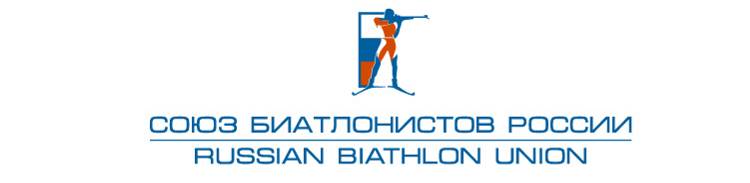 Календарный план соревнований по биатлону в спортивном сезоне 2017 - 2018 г.г.Календарный план соревнований по биатлону в спортивном сезоне 2017 - 2018 г.г.Календарный план соревнований по биатлону в спортивном сезоне 2017 - 2018 г.г.Календарный план соревнований по биатлону в спортивном сезоне 2017 - 2018 г.г.Календарный план соревнований по биатлону в спортивном сезоне 2017 - 2018 г.г.№ п/пНаименование соревнований Период проведенияМесто проведенияПрограмма соревнований№ п/пНаименование соревнований Период проведенияМесто проведенияПрограмма соревнований1Чемпионат России среди ветеранов 07 – 09 июляБарнаулм, ж – роллеры-спринт, роллеры-гонка, роллеры-эстафета2Чемпионат и Первенство России, Всероссийские соревнования – отборочные к ЧМ07 - 13 августаЧайковскийм, ж, юн, юн-ки – роллеры-масстарт, роллеры-см/эстафета (ЧР,ПР), роллеры-спринт (ВС,ПР)3Первенство России22 - 28 сентябряИжевскю-ры, ю-ки - кросс-спринт, роллеры-гонка, роллеры-эстафета4Чемпионат России19 - 25 сентябряЧайковскийм, ж – роллеры-спринт, роллеры-гонка, роллеры-эстафета5Межрегиональное соревнование "Приз В.С. Климова"15 – 20 ноябряМурманскм, ж, ю-ры, ю-ки - спринт, эстафеты см и од.6Межрегиональное соревнование на «Призы ОЧ Ю.Кашкарова и Е.Редькина»15 – 20 ноябряХанты-Мансийскм, ж, ю-ры, ю-ки - спринт, эстафеты см и од.7Межрегиональное соревнование "Приз памяти Г. Харитонова"23 - 27 ноябряНовосибирскм, ж, ю-ры, ю-ки - спринт, эстафеты см и од.8Межрегиональное соревнование15 - 20 ноябряУват (Тюменская область)м, ю-ры - спринт, эстафета9Кубок России 1 этап, Всероссийское соревнование28 ноября - 04 декабряТюменьж, ю-ки - спринт, персьют, эстафета10Кубок России 1 этап, Всероссийское соревнование 28 ноября - 04 декабряУват (Тюменская область)м, ю-ры - спринт, персьют, эстафета11Кубок России 2 этап, Всероссийское соревнование 07 - 13 декабряЧайковский ж, ю-ки – спринт, гонка, эстафета12Кубок России 2 этап, Всероссийское соревнование07 - 13 декабряУфам, ю-ры - спринт, гонка, эстафета13Всероссийское соревнование (Кубок России 3 этап) – отборочные к ЧЕ, ПЕ20 - 26 декабряИжевскж, ю-ки – гонка, спринт, эстафета14Всероссийское соревнование (Кубок России 3 этап) – отборочные к ЧЕ, ПЕ19 - 25 декабряЧайковский м, ю-ры – гонка, спринт, эстафета 15Всероссийское соревнование (Кубок России 4 этап) – отборочные к ЧЕ, ПЕ03 - 09 январяИжевскм, ж, ю-ры, ю-ки – спринт, спринт, гонка16Чемпионат и Первенство федеральных округов       23 - 30 январяПо назначению с учетом заявокм, ж, ю-ры, ю-ки - спринт, персьют, с/эстафета, масстарт17Всероссийское соревнование – отбор к ПМ08 - 13 февраляТоксово ю-ры, ю-ки – спринт, гонка, эстафета18Чемпионат России, Кубок России 5 этап06 - 12 февраляУват (Тюменская область)м, ж, ю-ры, ю-ки – спринт (КР) с/спринт, марафон (ЧР), 19Чемпионат России, Первенство России, Кубок России 6 этап, Всероссийские соревнования19 - 26 февраляТюменьм, ж, ю-ры, ю-ки – спринт, персьют (КР,ВС), о/эстафета, см/эстафета (ЧР,ПР)20Межрегиональное соревнование «Памяти ветеранов Алтая»22 - 25 февраляБарнаулм, ж –  спринт, масстарт21Чемпионат России, Первенство России, Кубок России 7 этап, Всероссийское соревнование на «Приз Глинского»01 - 08 марта Новосибирскм, ж, юн-ры, ю-ки – спринт, персьют (КР, ВС), к/гонка, п/гонка (ЧР, ПР) 22Первенство России12 - 20 мартаУватю-ры, ю-ки – гонка, спринт, персьют, масстарт, эстафета23Чемпионат России среди ветеранов15 – 18 мартаБарнаулм, ж – гонка, спринт, эстафета24Чемпионат России28 марта – 05 апреляХанты-Мансийскм, ж – гонка, спринт, персьют, масстарт, эстафета, 